Witajcie siódmoklasiści! To już ostatni etap pracy w ramach lekcji biologii. Działajcie i pracujcie, by nadrobić to, co powinniście jeszcze przesłać.                     Oceny wystawiamy  do 10 czerwca!!!28 maja  2020r.             29 maja 2020r.Temat: Choroby i higiena układu rozrodczego.Jest to taki sam układ, jak inne układy w naszym organizmie.Jak powinniśmy dbać o nasz układ rozrodczy?- higiena osobista  ( codzienne mycie miejsc intymnych i zmiana bielizny- zarówno dziewczęta , jak i chłopcy ), - unikanie przypadkowych kontaktów seksualnych,- wizyty u ginekologa  ( dz.)  lub urologa czy androloga  ( chł.)  w razie problemów i dolegliwości.- uważna obserwacja zmian w swoim organizmie,2. Choroby układu rozrodczego                                                                                           - weneryczne [STD] – przenoszone drogą płciową – rzeżączka, kiła, Aids,  kłykciny kończyste,  opryszczki,  wirusowe zapalenie wątroby typu  A, B, C            [ WZW],                                                                                                                           - rak szyjki macicy,  rak piersi, rak prostaty,                                                                                     - od pierwotniakowe – toksoplazmoza, rzęsistkowica3. Moja przyszłość i planowanie rodziny – metody antykoncepcji – naturalne                    i sztuczne ( podręcznik str. 240 )4 czerwca 2020 r.                 5 czerwca 2020 r.Temat: Homeostaza czyli równowaga wewnętrzna organizmu.W latach dwudziestych XX wieku amerykański fizjolog Walter Cannon wprowadził pojęcie ” homeostaza ” (z greki homoios = równy, jednakowy + statos = stałość ) jako określenie stałego stanu równowagi środowiska wewnętrznego organizmu przez odpowiednią koordynację  i regulację procesów życiowych. Najważniejsze parametry wewnętrznego środowiska organizmu:                            -temperatura ciała                                                                                                                            -pH krwi i płynów ustrojowych                                                                                                        -ciśnienie osmotyczne                                                                                                            -objętość płynów ustrojowych                                                                                                           -stężenie związków chemicznych w płynach ustrojowych                                                                  -ciśnienie tętnicze krwi                                                                                                                      -ciśnienie parcjalne tlenu i dwutlenku węgla we krwi.Zdrowie    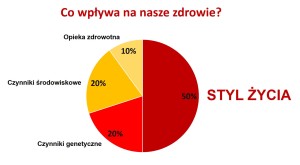 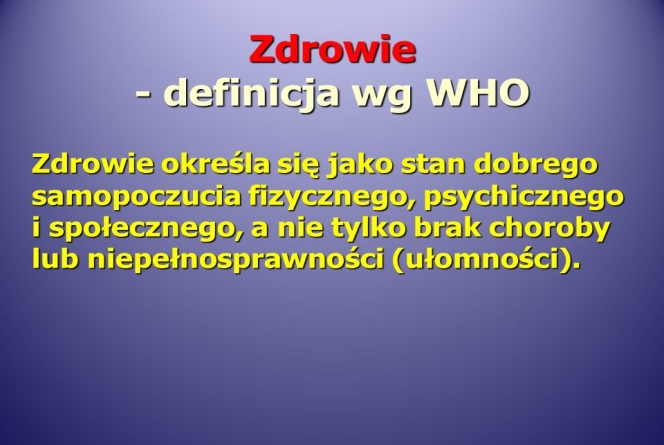            DBAJMY O SWOJE ZDROWIE JUŻ DZIŚ          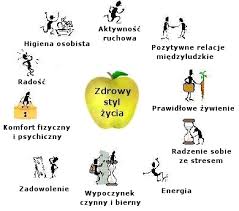 19 czerwca 2020 r.                                        25 czerwca 2020 r.        Temat: Choroby czyli zaburzenie homeostazy.Choroba - definicja najnowszaChoroba jest takim stanem organizmu, kiedy to czujemy się źle, z powodu dolegliwości wywołanych  przez zmiany strukturalne lub zmienioną czynność organizmu. Przez dolegliwości rozumiemy przy tym doznania, które są przejawem nieprawidłowych zmian struktury organizmu lub zaburzeń regulacji w funkcjonowaniu narządów.                              Rozprzestrzenianie się chorób
Rodzaje chorób – cywilizacyjne, zakaźne, przewlekłe 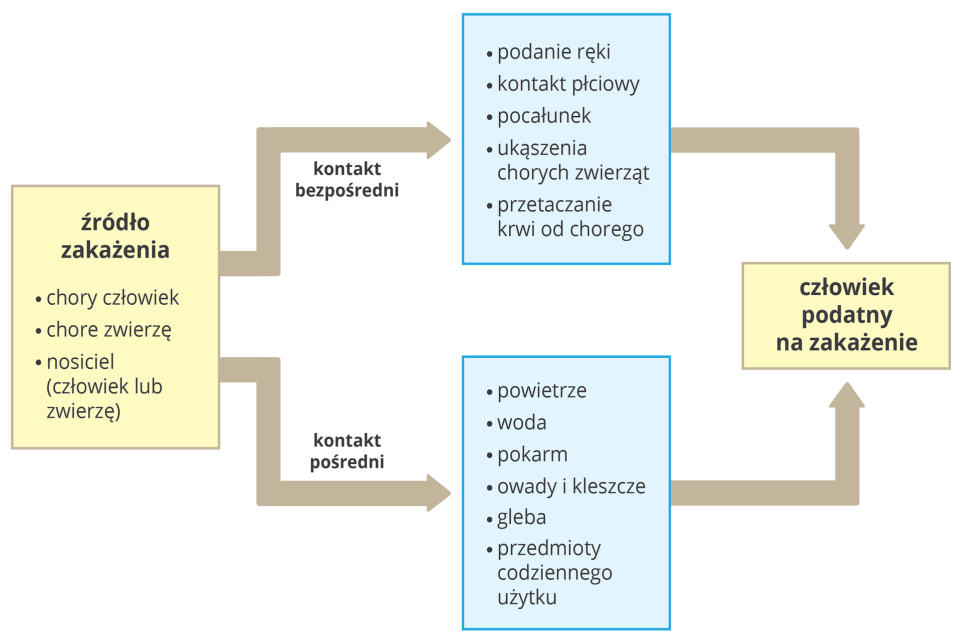 Uzależnienia – alkoholizm, nikotynizm, narkomania, lekomania, dopalaczeSuplementy i leki – co o nich wiedzieć powinniśmy?                                                                                                                                                         https://www.youtube.com/watch?v=tnqKtslm-xg – filmik o suplementach.Przepiszcie notatki do zeszytu. Możecie nic nie odsyłać.                                                     Chyba, że chcecie jeszcze zapracować na wyższą ocenę do 10 czerwca.                                                        Zachęcam   Samodzielnie podsumujcie swoją wiedzę o człowieku. To już na przyszłość!Życzę spokojnych, zdrowych i słonecznych wakacji  Wypoczywajcie 